Northumberland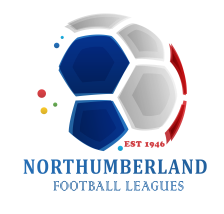 Girls Football LeaguePresentation Day2024Outstanding Player of the Year (U7s to U10s Only)Please nominate a player from YOUR team                                                  Players Full NameFull Team Name:League Division:Age Group:Managers Name:Players Name123456789101112131415161718